ЧЕМПИОНАТ ПО ВОЗДЕЛЫВАНИЮ САХАРНОЙ СВЕКЛЫ «СЕЕМ БУДУЩЕЕ» СРЕДИ УЧАСТНИКОВ ПРОЕКТА «АГРОШКОЛА «КУБАНЬ»Отчет по проектуДЕЯТЕЛЬНОСТЬ – ЕДИНСТВЕННЫЙ ПУТЬ К ЗНАНИЮ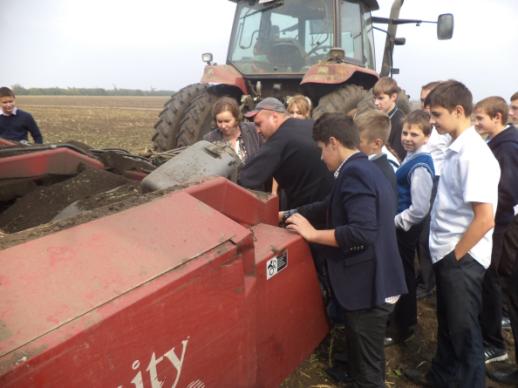 Авторы проекта «Руководитель команды» - _Воронцова Татьяна Николаевна_____ «Капитан команды» - Герасименко Екатерина_________________  «Наставник" - __Ломакин Иван Тихонович____________________Х.Братский, 2017«ДЕЯТЕЛЬНОСТЬ – ЕДИНСТВЕННЫЙ ПУТЬ К ЗНАНИЮ»команды «Импульс» МБОУ СОШ № 23 МО Усть-Лабинский районв рамках Чемпионата по возделыванию сахарной свёклы «Сеем будущее» среди участников проекта «Агрошкола «Кубань»	На нашем столе неотъемлемой частью каждый день является сахарный песок. Мы решили изучить, как производится выращивание сахарной свёклы с помощью современных технологий и на практике осуществить этот процесс на пришкольном участке. Главная проблема, которую мы хотим решить в ходе работы над проектом – это реализация своих навыков, полученных при обучении в школе, для практического осуществления конкретного производства: познавательный интерес, умение обобщать и отбирать информацию, планировать свою работу, определять материальные расходы, труд на земле, взаимодействие в команде и с наставником.Цель проекта:  исследовательская работа, направленная на изучение природных объектов и практическую деятельность по их воспроизводству, переработке и использованию, способствующая экологическому образованию, воспитанию и профессиональному самоопределению.Задачи проектаСформировать команду для работы над проектом.Изучить современную технологию выращивания сахарной свеклы.Составить план реализации практической части проекта.Реализовать практическую часть.Проанализировать ход работы над проектом и его результаты.Ожидаемый результатВ результате работы над проектом мы планируем расширить свои знания в области сельскохозяйственного производства, природной, экономической, экологической, трудовой стороны процесса выращивания сахарной свеклы. Получить опыт организации коллективного дела, самостоятельной  трудовой деятельности с получением конечного продукта.Возможности дальнейшего развития и применения продукта проектаТеоретическая основа может пригодиться другим ребятам, которые увлекутся этой проблемой. Практические результаты нашего проекта покажут на наши ошибки, недостатки и преимущества принятых нами решений, что послужит в будущем уроком для нас и может быть учтено при выполнении работы другими учениками. На ошибках учимся.Из выращенного нами урожая сахарной свеклы мы хотим получить сахарный сироп или кристаллический сахар на элективном курсе «Химия в сельском хозяйстве», т.е. продолжить наши исследования в вопросах переработки сельскохозяйственной продукции. Самым сладким будет сахар, который мы получим из самостоятельно выращенной свеклы.В настоящее время в нашей стране очень большое внимание уделяется развитию сельского хозяйства. Проживая в сельской местности, мы  с детства не понаслышке знаем, что для того, чтобы на столе был хлеб, масло, овощи и другие продукты необходим долгий, терпеливый труд на земле. Наблюдая за выращиваением  различных сельскохозяйственных культур на своем участке, на полях СПК колхоза «Восток», мы можем судить о том, что успешным результат работы на земле будет в том случае, если достигнут высокий уровень ведения сельского хозяйства. На нашем столе неотъемлемой частью каждый день является сахарный песок. Мы решили изучить, как производится выращивание сахарной свёклы с помощью современных технологий и на практике осуществить этот процесс на пришкольном участке. Главная проблема, которую мы хотим решить в ходе работы над проектом – это реализация своих навыков, полученных при обучении в школе, для практического осуществления конкретного производства: познавательный интерес, умение обобщать и отбирать информацию, планировать свою работу, определять материальные расходы, труд на земле, взаимодействие в команде и с наставником.Цель проекта:  исследовательская работа, направленная на изучение природных объектов и практическую деятельность по их воспроизводству, переработке и использованию, способствующая экологическому образованию, воспитанию и профессиональному самоопределению.Задачи проектаСформировать команду для работы.Изучить современную технологию выращивания сахарной свеклы.Составить план реализации практической части проекта.Реализовать практическую часть.Проанализировать ход работы над проектом и его результаты.В результате работы над проектом мы планируем расширить свои знания в области сельскохозяйственного производства, природной, экономической, экологической, трудовой стороны процесса выращивания сахарной свеклы. Получить опыт организации коллективного дела, самостоятельной  трудовой деятельности: планирование, реализация, корректировка, получение результата, анализ, с выходом на конечный продукт. Ценно то открытие, которое человек сделал сам. В течение первой недели работы над проектом в команде постепенно происходило распределение ролей, которые ребята примеряли на себя в соответствии со своими интересами. В результате было сформировано 5 групп:Группу «Агрономия и наука» - возглавила Годзеля АнастасияГруппу «Экономисты» - Захарова ВалерияГруппу «Техническое обеспечение» - Соколов ВалерийГруппу «Лаборанты» - Крамской АндрейГруппу «Оформление» - Тагинцев Константин.Этап сбора теоретической информации включал в себя изучение вопроса по возделыванию сахарной свеклы. Члены команды, пользуясь различными источниками (печатными изданиями, ресурсами Интернета), изучали основные этапы выращивания этой культуры. Потом на совместных круглых столах обобщали и систематизировали полученную информацию.Получение практической информации было осуществлено в процессе экскурсии в ноябре 2016 года на поля СПК колхоза «Восток» во время уборки сахарной свеклы и бригады №1. В ходе образовательной экскурсии во время беседы с агрономом Соломахиным Николаем Юрьевичем были затронуты вопросы  по практическому осуществлению выращивания свеклы:
подготовка земли под посев, севооборот, внесение удобрений. Мы выяснили, какие сорта используются, как происходит высев семян, внесение гербицидов, пестицидов, листовая подкормка, механическая обработка посевов. Обработки против болезней и вредителей производятся путем опрыскивания. Наиболее полное представление мы имеем о процессе уборки свеклы. А на экскурсии в бригаде № 1 колхоза мы познакомились со всем набором техники, которая используется при выращивании свеклы.В результате этой работы группы «Агрономия и наука» и «Оформление» составили основу теоретической базы по возделыванию сахарной свеклы.Группа «Лаборанты» приготовилась к анализу почвы пришкольного участка и пригласила  агронома СПК колхоза «Восток» в качестве консультанта. В обязанности этой группы будет входить так же постоянный контроль состояния растений свеклы в период вегетации и созревания на предмет заболеваемости и повреждения вредителями.Экономическое обеспечение данного процесса будет просчитано группой во главе с Захаровой Валерией. А в обязанности членов группы «Техническое обеспечение» входит содержание инвентаря для обработки посевов сахарной свеклы в надлежащем состоянии.В ходе работы над проектомНаши знания о сельскохозяйственном производстве расширились, мы получили более полное представление о профессии агроном, потому что практически каждый из нас изучил подробно технологию возделывания сахарной свеклы. Мы увидели трудности ведения сельского хозяйства, т.к. этот процесс зависит от природных условий. Прочувствовали, что специалист должен быть грамотным, ответственным, любить свое дело, землю. Мы получили практический навык в организации собственного производства, где нет мелочей.В коллективном деле все должны работать единой командой, уважать мнение других, уметь говорить и договариваться. Интересным было общение с агрономами СПК колхоза «Восток». Возможности дальнейшего развития и применения продукта проекта следующиеТеоретическая основа может пригодиться другим ребятам, которые увлекутся этой проблемой. Практические результаты нашего проекта покажут на наши ошибки, недостатки и преимущества принятых нами решений, что послужит в будущем уроком для нас и может быть учтено при выполнении работы другими учениками. На ошибках учимся.Из выращенного нами урожая сахарной свеклы мы хотим получить сахарный сироп или кристаллический сахар на элективном курсе «Химия в сельском хозяйстве», т.е. продолжить наши исследования в вопросах переработки сельскохозяйственной продукции. Самым сладким будет сахар, который мы получим из самостоятельно выращенной свеклы.Спасибо за внимание.